8. Acara PembelajaranDaftar PustakaMcLelland, C.V.  2008. The nature of Science and Scientific Method. The Geological Society of America.Cmarinha-Matos, L.M.  2012.  Scientific Research Methogologies and Techniques.  Univ. Nova De Liboa, Portugal.Bowen, M. 2009.  The Litle Book of Plagiarism: What It Is and How to Avoid it.  http://www.plagiarism.stir.ac.uk/ accessed on 20 April 2015.Kim, J.  2006.  Introduction to Scientific Research.  Univ. of Stutgart.Basten, G. 2010.  Introduction to Scientific Research Project. Ventus Pub. Co.Ogden, T.E., Golberg, I. A. 2002.  Research Proposals.  Elsevir.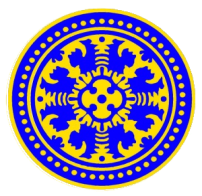 RENCANA PEMBELAJARAN SEMESTER (RPS)PROGRAM STUDI TEKNIK PERTANIAN  FAKULTAS TEKNOLOGI PERTANIAN  UNIVERSITAS UDAYANA1Nama Mata Kuliah:Metode IlmiahMetode Ilmiah2Kode Mata Kuliah:FTP 414FTP 4143Semester:IVIV4Bobot (sks):225Dosen Pengampu: Prof. I Made Supartha Utama Prof. I Made Supartha Utama6Capaian Pembelajaran:Setelah mengikuti mata kuliah Metode Ilmiah (FTP 414) mahasiswa akan:  menguasai pemahaman konsep tentang metode dan etika Ilmiah (Aj dan Dh) sebagai dasar untuk mampu melakukan penelitian, mengeksplorasi, mengembangkan ipteks dalam bidang  teknik pertanian dan biosistem (Cf), mendesiminasikan karya ilmiah dibidangnya (Cg), serta bekerja dalam team (Bf).Setelah mengikuti mata kuliah Metode Ilmiah (FTP 414) mahasiswa akan:  menguasai pemahaman konsep tentang metode dan etika Ilmiah (Aj dan Dh) sebagai dasar untuk mampu melakukan penelitian, mengeksplorasi, mengembangkan ipteks dalam bidang  teknik pertanian dan biosistem (Cf), mendesiminasikan karya ilmiah dibidangnya (Cg), serta bekerja dalam team (Bf).7Bahan Kajian:Konsep Metode Ilmiah (J1)7Bahan Kajian:Etika Ilmiah dan Plagiarism (J2)7Bahan Kajian:Penelitian Ilmiah (J3)7Bahan Kajian:Penyusunan Proposal Penelitian (J4)7Bahan Kajian:Penyusunan Laporan Hasil Penelitian (J5)7Bahan Kajian:Membuat Artikel Ilmiah untuk Publikasi (J6)7Bahan Kajian:Membuat Poster Ilmiah (J7)7Bahan Kajian:Presentasi Oral (J8)Minggu ke-Kemampuan Akhir yang DiharapkanBahan KajianStrategi / Metode PembelajaranAlokasi WaktuAlokasi WaktuKriteria (Indikator) CapaianInstrumen Penilaian /AssessmentBobot PenilaianPustaka/Literatur91011121414151617181Mahasiswa menguasai pemahaman tentang CP mata kuliah dan cara pencapaiannya melalui proses pembelajaran dengan bahan kajiannya selama satu semesterRPS, SAP, kontrak perkuliahan dan Instrumen asessmentPemaparan di kelas dan diskusi kelompok.Belajar mandiri untuk konstruksi pengetahuan tentang CP mata kuliah dan cara pencapaiannyaPenugasan terstruktur: Membuat narasi esay tentang CP mata kuliah dan peran mahasiswa dalam pembelajaran 2 x 50 menit2 x 60 menit2 x 60 menit2 x 50 menit2 x 60 menit2 x 60 menitMahasiswa menjelaskan dengan baik tentang CP, proses pembelajaran dan perannya dalam pembelajaran untuk mencapai CP.Rubrik Holistk5%2Mahasiswa menguasai pemahaman tentang konsep tentang metode ilmiah (Aj) dan mampu bekerja dalam tim (Bf).Konsep Metode Ilmiah:  Pengertian Metode Ilmiah, kebenaran ilmiah induksi dan deduksi, prediksi dan hipotesis (J1)Diskusi kelompok.dan preentasi serta feedback dalam kelasBelajar mandiri untuk konstruksi pengetahuan Penugasan terstruktur berkelompok: Literature review 2 x 50menit2 x 60menit2 x 60 menit2 x 50menit2 x 60menit2 x 60 menitMahasiswa menjelaskan dengan baik tentang konsep metode ilmiah.Mahasiswa bekerja dalam team (kelompok) dengan baikQuiz di akhir kelasRubrik penilaian individu dalam kelompok10%1  McLelland (2008)3Mahasiswa menguasai pemahaman tentang perbedaan ilmu dan teknologi, eksperimental dan eksploratif, dan prosedur logik   metode ilmiah (Aj)Konsep Metode Ilmiah: Ilmu dan Teknologi, Eksprimental vs eksploratif, dan tahapan prosedur metode ilmiah (J1).Diskusi kelompok.dan presentasi serta feedback dalam kelasBelajar mandiri untuk konstruksi pengetahuan tentang CP mata kuliah dan cara pencapaiannyaTuga Testruktur: Literature review2 x 50menit2 x 60menit2 x 60 menit2 x 50menit2 x 60menit2 x 60 menitMahasiswa mempresentasikan pengetahuannya dengan baik.Mahasiswa menyusun secara tertulis kontruksi pengetahuannya dengan baikRubrik presentasi Rubrik deskriptif10%1 , 3 McLelland (2008); Bowen (2009)4Mahasiswa mampu membedakan tulisan /karya ilmiah plagiarism dan non-plagiarism (Dh)Plagiarism: Konsep dan cara mendeteksi plagiarism menggunakan Turnitin dan Gramarly Check secara online (J2)Pemaparan dan diskusi kelompok dalam kelas.Konstruksi pengetahuan melalui studi literaturePengecekan literature terhadap unsur plagiarism dengan turnitin/grammarly check2 x 50 menit2 x 60 menit2 x 60 menit2 x 50 menit2 x 60 menit2 x 60 menitMahasiswa mengkontruksikan pengetahuannya dengan baik.Mahasiswa mengecheck plagiarism dengan software secara benarQuiz diakhir kelasRubrik holistik15%3Bowen (2009)5Mahasiswa mampu menulis ilmiah dengan unsur kesamaan / plagiarism minimum (Dh)Plagiarism: Cara mengindari plagiarism -paraphrase dan cara sitasi yang benar (J2)Pemaparan dan diskusi kelompok dalam kelas.Kontruksi pengetahuan melalui studi literaturePraktik paraphrase dan mensitasi literatur2 x 50 menit2 x 60 menit2 x 60 menit2 x 50 menit2 x 60 menit2 x 60 menitMahasiswa mengkontruksikan pengetahuannya dengan baikMahasiswa melakukan paraphrase dan sitasi literature dengan benarRubrik holistik15%3Bowen (2009)6Mahasiswa memahami tentang konsep penelitian ilmiah (Cf)Penelitian Ilmiah: Konsep, Jenis-jenis penelitian dan aspek pendekatan dalam penelitian (J3)Pemaparan fasilitator di kelas dan Q/AKontruksi pengetahuan melalui studi literatureShort essay assignment2 x 50 menit2 x 60 menit2 x 60 menit2 x 50 menit2 x 60 menit2 x 60 menitMahasiswa menjelaskan konsep penelitian ilmiah degan benarMahasiswa menuliskan dan menganalisis dengan baikQuiz diakhir kelasRubric holistik5%4, 5. Kim (2006);  Baten (2010)7Mahasiswa memahami tahapan penyusunan proposal penelitian (Cf)Penyusunan Proposal Penelitian: Konsep dan tahapan logic susunan proposal penelitian (J4)Pemaparan Kelas oleh fasilitator and Group dicussion.Belajar mandiri (self lerning) untuk kontruksi pengetahuan.Tugas membuat kerangka proposal2 x 50 menit2 x 60 menit2 x 60 menit2 x 50 menit2 x 60 menit2 x 60 menitMahasiswa menjelaskan kontruksi pengetahuannya dengan baikMahasiswa mengurutkan prosedur penyusunan dengan benarQuiz diakhir kelasRubrik holistik20%6 .  Ogen and Golberg (2002)8Mahasiswa mampu menyusun proposal penelitian dengan baik (Cf) serta mampu bekerja dalam tim.Penyusunan Proposal Penelitian:  Praktik Penyusunan Proposal (J4)Presentasi dan diskusi kelompok.Belajar mandiri (self learning) Tugas kelompok membuat proposal penelitian2 x 50 menit2 x 60 menit2 x 60 menit2 x 50 menit2 x 60 menit2 x 60 menitMahasiswa mempresentasikan pengetahuannya dengan baikMahasiswa menyusun proposal dengan baik melalui kerjasama tim.Rubrik deskriptif untuk pesentasiRubrik deskriptif untuk penilaian proposal20%6 .  Ogen and Golberg (2002)9Assessment Pembelajaran Tengah Semester/Ujian Tengah Semester (UTS)Assessment Pembelajaran Tengah Semester/Ujian Tengah Semester (UTS)Assessment Pembelajaran Tengah Semester/Ujian Tengah Semester (UTS)Assessment Pembelajaran Tengah Semester/Ujian Tengah Semester (UTS)Assessment Pembelajaran Tengah Semester/Ujian Tengah Semester (UTS)Assessment Pembelajaran Tengah Semester/Ujian Tengah Semester (UTS)Assessment Pembelajaran Tengah Semester/Ujian Tengah Semester (UTS)Assessment Pembelajaran Tengah Semester/Ujian Tengah Semester (UTS)Assessment Pembelajaran Tengah Semester/Ujian Tengah Semester (UTS)10111213141516Assessment Pembelajaran Tengah Semester/Ujian Tengah Semester (UTS)Assessment Pembelajaran Tengah Semester/Ujian Tengah Semester (UTS)Assessment Pembelajaran Tengah Semester/Ujian Tengah Semester (UTS)Assessment Pembelajaran Tengah Semester/Ujian Tengah Semester (UTS)Assessment Pembelajaran Tengah Semester/Ujian Tengah Semester (UTS)Assessment Pembelajaran Tengah Semester/Ujian Tengah Semester (UTS)Assessment Pembelajaran Tengah Semester/Ujian Tengah Semester (UTS)Assessment Pembelajaran Tengah Semester/Ujian Tengah Semester (UTS)